Research Pedigree - 5 GenerationSo Go Sooner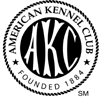 Report Date: 12/11/2014THE AMERICAN KENNEL CLUBTHE AMERICAN KENNEL CLUBName:So Go SoonerAKC #:NP258899/04 06-12Breed/Variety:Shiba InuBirth Date:04/09/2010Sex:MaleColors/Markings:RedRedRedBreeder(s):Deborah L AndersonDeborah L AndersonDeborah L AndersonSo Go Sooner
NP258899/04 06-12
Red 
AKC DNA #V640719Yankee Caliber
NP119797/01 04-07
Red 
AKC DNA #V453951Icewinds Joe Millionaire
NM942571/04 10-04
Red 
AKC DNA #V335038CH Storm Kloud's Feel The Heat
NM618518/01 09-97
Red 
OFA26G AKC DNA #V203428CH Kori Bushi Of Kitsunebiso
NM522847/01 04-95
Red 
OFA24E AKC DNA #V98909CH Heki No Ken Of Daini Hekihoso
NM338190/01 09-92
Red 
OFA27F OFEL27So Go Sooner
NP258899/04 06-12
Red 
AKC DNA #V640719Yankee Caliber
NP119797/01 04-07
Red 
AKC DNA #V453951Icewinds Joe Millionaire
NM942571/04 10-04
Red 
AKC DNA #V335038CH Storm Kloud's Feel The Heat
NM618518/01 09-97
Red 
OFA26G AKC DNA #V203428CH Kori Bushi Of Kitsunebiso
NM522847/01 04-95
Red 
OFA24E AKC DNA #V98909CH Azusakikuhime Of Matsunaga Ono Kensha
NM435438/01 04-93 (Japan)
Red 
OFA29E OFEL29So Go Sooner
NP258899/04 06-12
Red 
AKC DNA #V640719Yankee Caliber
NP119797/01 04-07
Red 
AKC DNA #V453951Icewinds Joe Millionaire
NM942571/04 10-04
Red 
AKC DNA #V335038CH Storm Kloud's Feel The Heat
NM618518/01 09-97
Red 
OFA26G AKC DNA #V203428CH Storm's Kloud's Cuz Sonya Says So
NM397063/03 10-95
Red 
OFA27ECH Storm Kloud's Ariki Tiki Tavi
NM334701/01 09-92
Red RoanSo Go Sooner
NP258899/04 06-12
Red 
AKC DNA #V640719Yankee Caliber
NP119797/01 04-07
Red 
AKC DNA #V453951Icewinds Joe Millionaire
NM942571/04 10-04
Red 
AKC DNA #V335038CH Storm Kloud's Feel The Heat
NM618518/01 09-97
Red 
OFA26G AKC DNA #V203428CH Storm's Kloud's Cuz Sonya Says So
NM397063/03 10-95
Red 
OFA27ECH Miyukihime Of Iwakunisow
NM335084/01 09-92
Red SesameSo Go Sooner
NP258899/04 06-12
Red 
AKC DNA #V640719Yankee Caliber
NP119797/01 04-07
Red 
AKC DNA #V453951Icewinds Joe Millionaire
NM942571/04 10-04
Red 
AKC DNA #V335038Kooskia's Krimson Ice
NM840448/03 11-00
Red & White 
AKC DNA #V360015CH Ryusen Go Kawamatasow
NM718853/01 06-98 (Japan)
Red 
OFA24G AKC DNA #V77036Kawamata No Unryu Go Kawamatasow
JKC JS-10211/951DSo Go Sooner
NP258899/04 06-12
Red 
AKC DNA #V640719Yankee Caliber
NP119797/01 04-07
Red 
AKC DNA #V453951Icewinds Joe Millionaire
NM942571/04 10-04
Red 
AKC DNA #V335038Kooskia's Krimson Ice
NM840448/03 11-00
Red & White 
AKC DNA #V360015CH Ryusen Go Kawamatasow
NM718853/01 06-98 (Japan)
Red 
OFA24G AKC DNA #V77036Hakusan No Shigemi Go Toride Higakisow
JKC JS-10211/952DSo Go Sooner
NP258899/04 06-12
Red 
AKC DNA #V640719Yankee Caliber
NP119797/01 04-07
Red 
AKC DNA #V453951Icewinds Joe Millionaire
NM942571/04 10-04
Red 
AKC DNA #V335038Kooskia's Krimson Ice
NM840448/03 11-00
Red & White 
AKC DNA #V360015Kooskia's Shookan Suru
NM708001/01 02-99
RedKooskia's Etched To Perfection
NM610983/01 04-97
RedSo Go Sooner
NP258899/04 06-12
Red 
AKC DNA #V640719Yankee Caliber
NP119797/01 04-07
Red 
AKC DNA #V453951Icewinds Joe Millionaire
NM942571/04 10-04
Red 
AKC DNA #V335038Kooskia's Krimson Ice
NM840448/03 11-00
Red & White 
AKC DNA #V360015Kooskia's Shookan Suru
NM708001/01 02-99
RedCH Kikukome Go Nukui Omura
NM611807/01 04-97 (Japan)
Red Sesame 
OFA40FSo Go Sooner
NP258899/04 06-12
Red 
AKC DNA #V640719Yankee Caliber
NP119797/01 04-07
Red 
AKC DNA #V453951Red Barn's Shiba Girl
NP050437/01 04-06
Red White MarkingsShiloh's Tatsumaki Preston
NM828684/01 10-00
Red & White 
AKC DNA #V166748Twin Lakes Simba
NM619962/02 09-96
Red White MarkingsHigh Plains Rising Son
NM338627/02 09-92
Red 
OFA35G AKC DNA #V155492So Go Sooner
NP258899/04 06-12
Red 
AKC DNA #V640719Yankee Caliber
NP119797/01 04-07
Red 
AKC DNA #V453951Red Barn's Shiba Girl
NP050437/01 04-06
Red White MarkingsShiloh's Tatsumaki Preston
NM828684/01 10-00
Red & White 
AKC DNA #V166748Twin Lakes Simba
NM619962/02 09-96
Red White MarkingsFrerose's Meeka Of Kensha
NM438826/03 05-94
Red SesameSo Go Sooner
NP258899/04 06-12
Red 
AKC DNA #V640719Yankee Caliber
NP119797/01 04-07
Red 
AKC DNA #V453951Red Barn's Shiba Girl
NP050437/01 04-06
Red White MarkingsShiloh's Tatsumaki Preston
NM828684/01 10-00
Red & White 
AKC DNA #V166748Highplains Shasta At Twin Lakes
NM715430/04 09-98
RedCH Foxtrot Trademark Titan
NM336762/01 09-92
Red 
OFA27E AKC DNA #V155494So Go Sooner
NP258899/04 06-12
Red 
AKC DNA #V640719Yankee Caliber
NP119797/01 04-07
Red 
AKC DNA #V453951Red Barn's Shiba Girl
NP050437/01 04-06
Red White MarkingsShiloh's Tatsumaki Preston
NM828684/01 10-00
Red & White 
AKC DNA #V166748Highplains Shasta At Twin Lakes
NM715430/04 09-98
RedFoxtrot Treasured Tiara
NM335823/04 09-92
Red 
OFA25FSo Go Sooner
NP258899/04 06-12
Red 
AKC DNA #V640719Yankee Caliber
NP119797/01 04-07
Red 
AKC DNA #V453951Red Barn's Shiba Girl
NP050437/01 04-06
Red White MarkingsSassy L'Il Kitty
NM852244/02 06-01
RedSchmitz Zechariah
NM722375/01 04-98
Red 
AKC DNA #V75116Yuniku's Doc Holiday
NM638752/03 07-97
Red Sesame 
AKC DNA #V196875So Go Sooner
NP258899/04 06-12
Red 
AKC DNA #V640719Yankee Caliber
NP119797/01 04-07
Red 
AKC DNA #V453951Red Barn's Shiba Girl
NP050437/01 04-06
Red White MarkingsSassy L'Il Kitty
NM852244/02 06-01
RedSchmitz Zechariah
NM722375/01 04-98
Red 
AKC DNA #V75116Jazmaz Romans Five VS Eight
NM640554/03 07-97
RedSo Go Sooner
NP258899/04 06-12
Red 
AKC DNA #V640719Yankee Caliber
NP119797/01 04-07
Red 
AKC DNA #V453951Red Barn's Shiba Girl
NP050437/01 04-06
Red White MarkingsSassy L'Il Kitty
NM852244/02 06-01
RedSchmitz Cinnamon
NM566366/01 11-95
Red SesameTitan Pawz
NM344691/05 02-93
Red SesameSo Go Sooner
NP258899/04 06-12
Red 
AKC DNA #V640719Yankee Caliber
NP119797/01 04-07
Red 
AKC DNA #V453951Red Barn's Shiba Girl
NP050437/01 04-06
Red White MarkingsSassy L'Il Kitty
NM852244/02 06-01
RedSchmitz Cinnamon
NM566366/01 11-95
Red SesameYotsuya De Pawz
NM337048/02 09-92
RedSo Go Sooner
NP258899/04 06-12
Red 
AKC DNA #V640719Ima Pretty Peskie
NP108267/05 04-07
Black & Tan White MarkingsStaceys Kozmo Of West Fork
NP006302/01 03-04
Black & Tan 
AKC DNA #V339555SS B.B's Seven
NM731634/01 04-99
Red Sesame 
AKC DNA #V146537Jubilee's Sesame Boy
NM668143/02 09-97
Red Sesame White MarkingsJubilee's Rascal
NM546561/01 01-96
Black & Tan White Markings
AKC DNA #V201026So Go Sooner
NP258899/04 06-12
Red 
AKC DNA #V640719Ima Pretty Peskie
NP108267/05 04-07
Black & Tan White MarkingsStaceys Kozmo Of West Fork
NP006302/01 03-04
Black & Tan 
AKC DNA #V339555SS B.B's Seven
NM731634/01 04-99
Red Sesame 
AKC DNA #V146537Jubilee's Sesame Boy
NM668143/02 09-97
Red Sesame White MarkingsJubilee's Kelly Warrior
NM619897/03 08-96
RedSo Go Sooner
NP258899/04 06-12
Red 
AKC DNA #V640719Ima Pretty Peskie
NP108267/05 04-07
Black & Tan White MarkingsStaceys Kozmo Of West Fork
NP006302/01 03-04
Black & Tan 
AKC DNA #V339555SS B.B's Seven
NM731634/01 04-99
Red Sesame 
AKC DNA #V146537Tinsley's Big Bucks
NM605800/03 02-97
Black & TanGeorge's Dashing Diablo
NM540006/04 06-95
Black & TanSo Go Sooner
NP258899/04 06-12
Red 
AKC DNA #V640719Ima Pretty Peskie
NP108267/05 04-07
Black & Tan White MarkingsStaceys Kozmo Of West Fork
NP006302/01 03-04
Black & Tan 
AKC DNA #V339555SS B.B's Seven
NM731634/01 04-99
Red Sesame 
AKC DNA #V146537Tinsley's Big Bucks
NM605800/03 02-97
Black & TanSmall Squeaky
NM343280/05 06-94
Red SesameSo Go Sooner
NP258899/04 06-12
Red 
AKC DNA #V640719Ima Pretty Peskie
NP108267/05 04-07
Black & Tan White MarkingsStaceys Kozmo Of West Fork
NP006302/01 03-04
Black & Tan 
AKC DNA #V339555Sappari Teriyaki C
NM634528/06 02-97
Cream White MarkingsKoga Carrier
NM532159/04 01-96
WhiteCoopy's Kojiki Yama Bud
NM404462/01 05-94
Cream 
AKC DNA #V83730So Go Sooner
NP258899/04 06-12
Red 
AKC DNA #V640719Ima Pretty Peskie
NP108267/05 04-07
Black & Tan White MarkingsStaceys Kozmo Of West Fork
NP006302/01 03-04
Black & Tan 
AKC DNA #V339555Sappari Teriyaki C
NM634528/06 02-97
Cream White MarkingsKoga Carrier
NM532159/04 01-96
WhiteReedgate's White Koga
NM447501/05 05-94
WhiteSo Go Sooner
NP258899/04 06-12
Red 
AKC DNA #V640719Ima Pretty Peskie
NP108267/05 04-07
Black & Tan White MarkingsStaceys Kozmo Of West Fork
NP006302/01 03-04
Black & Tan 
AKC DNA #V339555Sappari Teriyaki C
NM634528/06 02-97
Cream White MarkingsDeco Figure
NM540006/02 01-96
Black & TanCorrigans Luki Boy
NM337124/03 09-92
Black & TanSo Go Sooner
NP258899/04 06-12
Red 
AKC DNA #V640719Ima Pretty Peskie
NP108267/05 04-07
Black & Tan White MarkingsStaceys Kozmo Of West Fork
NP006302/01 03-04
Black & Tan 
AKC DNA #V339555Sappari Teriyaki C
NM634528/06 02-97
Cream White MarkingsDeco Figure
NM540006/02 01-96
Black & TanSmall Fryer Baby
NM411501/03 03-93
Black & TanSo Go Sooner
NP258899/04 06-12
Red 
AKC DNA #V640719Ima Pretty Peskie
NP108267/05 04-07
Black & Tan White MarkingsStaceys Maria Of West Fork
NM908185/03 08-02
Black & TanStaceys Junior Of West Fork
NM838719/05 08-01
Black & Tan 
AKC DNA #V66473Klassy Newt
NM632291/01 06-99
Black & Tan 
AKC DNA #V130356Mi Klassy Kasanova
NM585610/01 12-95
Black & TanSo Go Sooner
NP258899/04 06-12
Red 
AKC DNA #V640719Ima Pretty Peskie
NP108267/05 04-07
Black & Tan White MarkingsStaceys Maria Of West Fork
NM908185/03 08-02
Black & TanStaceys Junior Of West Fork
NM838719/05 08-01
Black & Tan 
AKC DNA #V66473Klassy Newt
NM632291/01 06-99
Black & Tan 
AKC DNA #V130356Mi Kashmere Komono
NM578667/02 12-95
Black & TanSo Go Sooner
NP258899/04 06-12
Red 
AKC DNA #V640719Ima Pretty Peskie
NP108267/05 04-07
Black & Tan White MarkingsStaceys Maria Of West Fork
NM908185/03 08-02
Black & TanStaceys Junior Of West Fork
NM838719/05 08-01
Black & Tan 
AKC DNA #V66473Ellis' Shy Sahra
NM660865/03 12-98
CreamSpringwater Koki San
NM542473/02 06-96
CreamSo Go Sooner
NP258899/04 06-12
Red 
AKC DNA #V640719Ima Pretty Peskie
NP108267/05 04-07
Black & Tan White MarkingsStaceys Maria Of West Fork
NM908185/03 08-02
Black & TanStaceys Junior Of West Fork
NM838719/05 08-01
Black & Tan 
AKC DNA #V66473Ellis' Shy Sahra
NM660865/03 12-98
CreamSpringwater Nippi San
NM462087/02 09-94
RedSo Go Sooner
NP258899/04 06-12
Red 
AKC DNA #V640719Ima Pretty Peskie
NP108267/05 04-07
Black & Tan White MarkingsStaceys Maria Of West Fork
NM908185/03 08-02
Black & TanLemons Royal Hannah
NM788920/01 09-99
Black & TanMyers Pistol Pete Delabo
NM570098/02 02-96
Black & Tan White Markings
AKC DNA #V134310Kai Cee's Delabo
NM474792/03 12-94
Black SesameSo Go Sooner
NP258899/04 06-12
Red 
AKC DNA #V640719Ima Pretty Peskie
NP108267/05 04-07
Black & Tan White MarkingsStaceys Maria Of West Fork
NM908185/03 08-02
Black & TanLemons Royal Hannah
NM788920/01 09-99
Black & TanMyers Pistol Pete Delabo
NM570098/02 02-96
Black & Tan White Markings
AKC DNA #V134310Sing Shosha Ling
NM487566/07 12-94
CreamSo Go Sooner
NP258899/04 06-12
Red 
AKC DNA #V640719Ima Pretty Peskie
NP108267/05 04-07
Black & Tan White MarkingsStaceys Maria Of West Fork
NM908185/03 08-02
Black & TanLemons Royal Hannah
NM788920/01 09-99
Black & TanMyers Natuso Babby
NM582246/05 03-97
Black SesameSpringwater Kojiki San
NM335528/04 09-92
RedSo Go Sooner
NP258899/04 06-12
Red 
AKC DNA #V640719Ima Pretty Peskie
NP108267/05 04-07
Black & Tan White MarkingsStaceys Maria Of West Fork
NM908185/03 08-02
Black & TanLemons Royal Hannah
NM788920/01 09-99
Black & TanMyers Natuso Babby
NM582246/05 03-97
Black SesameSpringwater Natuso San
NM408898/05 09-93
Cream